    桃園市進出口商業同業公會 函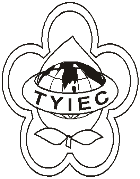          Taoyuan Importers & Exporters Chamber of Commerce桃園市桃園區春日路1235之2號3F           TEL:886-3-316-4346   886-3-325-3781   FAX:886-3-355-9651ie325@ms19.hinet.net     www.taoyuanproduct.org受 文 者：各會員發文日期：中華民國108年9月10日發文字號：桃貿豐字第19136號附    件：隨文主    旨：訂定「輸出貨品未依規定申報商標或商標申報不實處分原則」，並自即日生效， 敬請查照。   說     明:一、依據經濟部國際貿易局貿服字              第1080151870A號函辦理。             二、檢附「輸出貨品未依規定申報商標或商標申報不                  實處分原則」及發布令影本各一份。 理事長  簡 文 豐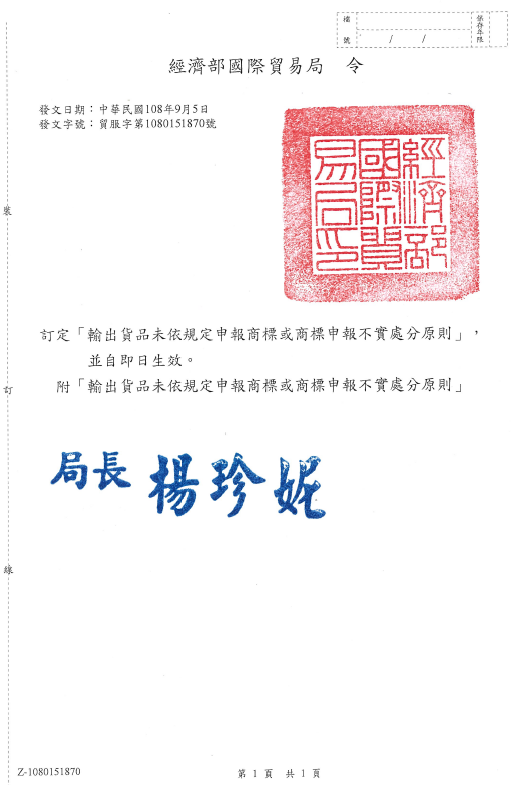 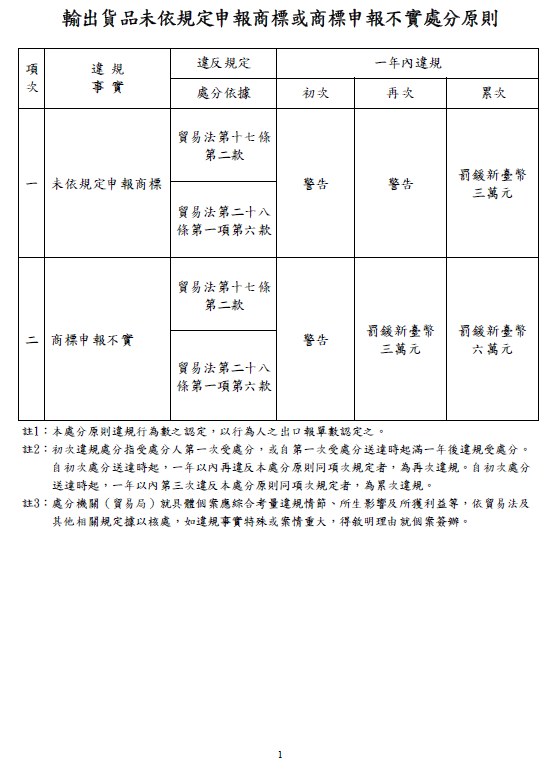 